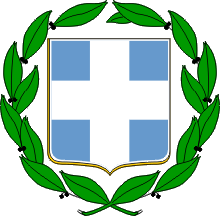 αὐτός, αὐτή, αὐτό = SAM, ISTIZaimek αὐτός , αὐτή, αὐτό se sklanja po prvi deklinaciji (za ženski spol - αὐτή) in po drugi deklinaciji (za moški in srednji spol - αὐτός, αὐτό). Pozorni moramo biti le na spol vseh zaimkov, ki se sklanjajo na tak način: v nominativu in akuzativu singulara namreč nimajo končnice -ον, temveč samo -ο. Pozorni moramo biti tudi na pogosto grško krazo: τὰ αὐτά se združi v ταὐτά.RABA ZAIMKA αὐτός, αὐτή, αὐτό:1. ATRIBUTIVNA RABA (med določnim členom in samostalnikom) = ISTI  ὁ αὐτὸς ἄνθρωπος  =  isti človek  ἡ αὐτὴ γλώττα  =  isti jezik  τὸ αὐτὸ ἱερόν  =  isto svetišče 2. PREDIKATIVNA RABA (za samostalnikom) = SAM  ὁ ἄνθρωπος αὐτὸς  = človek sam  ἡ γλώττα αὐτὴ  =  jezik sam  τὸ ἱερόν αὐτὸ  =  svetišče samo * Zaimek αὐτός, αὐτή, αὐτό za pomen sam lahko stoji tudi pred določnim členom s samostalnikom.3. OSEBNI ZAIMEK ZA TRETJO OSEBO (on, ona, ono):  Αὐτὸς ἀπέρχεται εἰς τὸν πόλεμον.  =  On odhaja v vojno.  Χαίρομεν αὐτοῖς.  =  Veselimo se jih.4. SVOJILNI ZAIMEK ZA 3. OSEBO (njegov, njen,...):  ὁ φίλος αὐτοῦ  =  njegov prijatelj  ὁ φίλος αὐτῆς  =  njen prijatelj  ὁ φίλος αὐτῶν  =  njihov prijatelj* Zaimek αὐτός, αὐτή, αὐτό v rabi svojilnega zaimka za 3. osebo stoji vedno v GENETIVU.πᾶς, πᾶσα, πᾶν = VES, CEL, VSAKZa sklanjanje pridevnika πᾶς, πᾶσα, πᾶν in še nekaterih drugih oblik je značilno, da se moški in srednji spol sklanjata iz iste osnove po tretji deklinaciji, ženski spol pa se sklanja po prvi deklinaciji (α-impurum). Enako se sklanja (in ima prav tako enak pomen) tudi pridevnik ἅπας. Pridevnik πᾶς brez določnega člena lahko pomeni vsak, sicer pa pomeni ves ali cel. V množini pomeni vsi. * Posebnost enozložnih besed 3. deklinacije: naglas v gen. in dat. singulara  je na zadnjem zlogu.  τὴν πάσαν ἐλπίδα  =  vse upanje   παντὶ τῷ φύλακι  =  vsakemu vojaku  ἡ πᾶσα πόλις  =  cela vojska  πᾶς ὁ ἄνθρωπος  =  vsak človek  τὴν πᾶσαν βασιλείαν  =  celo bazilikoMASCULINUM SG.FEMININUM SG.NEUTRUM SG.NOMINATIVαὐτ-όςαὐτ-ήαὐτ-όGENETIVαὐτ-οῦαὐτ-ῆςαὐτ-οῦDATIVαὐτ-ῷαὐτ-ῇαὐτ-ῷAKUZATIVαὐτ-όναὐτ-ήναὐτ-όMASCULINUM PL.FEMININUM PL.NEUTRUM PL.NOMINATIVαὐτ-οίαὐτ-αίαὐτ-άGENETIVαὐτ-ῶναὐτ- ῶναὐτ- ῶνDATIVαὐτ-οῖςαὐτ-αῖςαὐτ- οῖςAKUZATIVαὐτ-ούςαὐτ-άςαὐτ-άMASCULINUM SG.FEMININUM SG.NEUTRUM SG.NOMINATIVπᾶςπᾶσαπᾶνGENETIVπαντ-όςπάσ-ηςπαντ-όςDATIVπαντ-ίπάσ-ῃπαντ-ίAKUZATIVπάντ-απάσ-ανπᾶνMASCULINUM SG.FEMININUM SG.NEUTRUM SG.NOMINATIVπάντ-εςπᾶσ-αιπάντ-αGENETIVπάντ-ωνπασ-ῶνπάντ-ωνDATIVπᾶ-σι(ν)πάσ-αιςπᾶ-σι(ν)AKUZATIVπάντ-αςπάσ-αςπάντ-α